CURRICULUM VITAE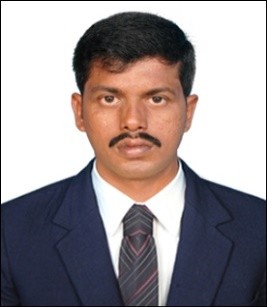  EXPERIENCE PARTICULARS:	14 Years	 ORGANIZATIONAL EXPERIENCES:	Engineering Solution Electromechanical – Since Jan 2016	Working as an Assistance Engineer in the field of Operation & Maintenance of HV/LV Electrical equipment in O&M department.Job Responsibility:Carry out testing and commissioning of HV/LV switchgear and its associated equipment.Testing and commissioning of Distribution Transformers and Power TransformersTesting of Electrical Equipment like CT, PT, Circuit Breakers and Meters etc.,Testing of O/C & E/F Protection Relay (ARGUS 7SR11, REF 615, REF 630)Testing of Power cable.Testing of DC Charger and Battery system.Operation and maintenance of HV/LV Switchgear and its equipmentOperation & Maintenance of transformerMaintenance of DC systemPlanning and Carryout the Annual/Quarterly/Preventive Maintenance regularly.Report preparation and submit to the client properlyAll the electrical activity execute by safety mannerStrictly follow the HSE rules in the all the electrical activity at all timeConduct toolbox talk before starting the workEnsure the availability of valid permit for which equipment to take over for the maintenance.Ensure the availability of safety signboards, barricades, caution notice and safety lock etc.Reporting to the Project manager for update of daily activities.Job Responsibilities:Testing and Commissioning of 22/0.415kV Substations and its associated Switchgear, Transformer, Power Cables, LV Panel and Battery ChargerJob Responsibilities:Testing and Commissioning of 11/0.415kV Substations and its associated Switchgear, TransformerJob Responsibilities:Testing of 11/0.415kV Substations and Its associated Switchgear, Transformer, TRM, QRM, LV MDB Panel and Power Cables. Dubai - 4 Years	Power & Desalination - Electrical Maintenance Department (under the Contractor of Emirates Transformer & Switchgear Ltd.)I joined as E lectrical supervisor in May 2011 for ETS team to work in ElectricalMaintenance Department (EMD) of Power Plant in Dubai Aluminium company (DUBAL) of capacity 2350 MW with 23 Gas Turbines / 7 Steam Turbines having HV Distribution Network comprising of HV Switchgear of voltage level ranging from 132KV to 400V fed from 440 number of Transformers in the plant network. My Responsibilities:-Reporting to P&D EMD supervisor for update of transformer maintenance services on daily basis.Holding Dubal Permit to Work (Receiving Authority) and leading my team members for carrying out day to day corrective and preventive maintenance activities for assigned transformers in area in compliance with plant safety rules and regulations.In Co-ordination with electrical maintenance department, maintaining & monitoring Generator Transformers, Unit auxiliary transformers, Power and Distribution Transformers and its accessories and equipment.Assisting electrical maintenance department to review all necessary spares for Transformers and arranging technical supports and services from ETS experts as and when needed.In order to maintain safe work practices, conducting tool box talks to my team members before starting of work assigned. Operation and Maintenance of HV/LV electrical system as below:Switchgears-33KV/11KV/6.6KV/3.3KV,415 V PCC’s and MCC’s using circuit breaker of Vacuum/SF6/Oil Insulated with Spring energy/Pneumatic/Hydraulic driven various makes like ABB, SIEMENS, AREVA, L&T, REYROLLE, SOUTHWALES SWITCHGEARS, LUCY RMU, klockner Moeller, Merlin Gerin etc.Transformers up to 120 MVA (BRUSH, HAWKERS SIDDELY, HHE, POWELS, and ETX) and Transformer oil monitoring system like CALISTO, Hydran unit, SERVERON unit.	Relay/ Meter/Transducers of GEC,ALSTOM MICOM, GE Multiline and etc., & Crompton InstrumentsKnowledge of work permits systems, equipment isolation & lockout system, safety rules, safety equipment and ensuring Safe working condition in work Areas as per Standard Procedure and in accordance with HSE policyOperation and Maintenance and effective troubleshooting of various faults during abnormal eventualities in the below equipment/system and carryout necessary repair work within the time constraints to reduce production downtime.Maintenance of various ratings of Transformers ranging from 1.5MVA Distribution Transformer up to 120 MVA power transformer of voltage ranging from 132KV to 400VOperation and Maintenance of Transformer Oil filtering plant (Vokes) and online  Transformer Oil filter unit (VELCON , Transec unit)Familiar in handling of all types of maintenance tools and testing equipment’s (BDV Kit, Insulation Resistance Tester , High Potential Test Kit, Primary injection kit , Breaker Timing test,) to carryout various tests in Generator/Transformer/Feeder circuit.Maintenance and overhauling of motors of make ABB, Siemens and etc.,Knowledge on operation and maintenance of redundant UPS systems with Bypass mains of Statron make to supply essential supply distribution.Job planning, man power assignment and material arrangement for maintenance jobs in transformers and auxiliary equipment and follow up to	accomplishment of the target.Maintain plant electrical equipment to approved standards, procedures and schedules.Ensuring housekeeping after work completion in areaLearning Electrical Schematic/Control Wiring drawing and manual of various equipment for knowledge improvement INDIA – 2 Years	Worked as an Electrician and responsible for planning & maintenance of plant machines and also Erection & commissioning of new machines and HV/LV electrical equipments in the production unit and others as below:Maintenance & trouble shooting in all Electrical Control Circuits.DG Set of various capacities in Cummins make GeneratorsAll type of Control Relays, Capacitor maintenance & APFC systemAutomatic Humidification control system and Lighting.SINGAPORE - 2 Years	Worked as a Technician and responsible for erection of commissioning of LV/MV Switch Board, wiring & various switch panels and others as below:Assembling, servicing and troubleshooting of all electrical Equipment's and electrical Systems, Overload protection, breaker testing.415V to 66KV rated transformers, switchgears, cable and instrument protection relays setting and testing (IR, PI, HIPOT test).Ensuring all electrical / instrument installation procedures for the projects.Commissioning and maintenance of LV and HV Motors.Preparation and execution of QA/QC procedure of various Electrical System. Educational/Technical Qualifications:	 Course	:	Diploma in Electrical and Electronics Engineering University/Board		:		Directorate of Technical Education, Tamil Nadu,India.Marks	:	65 %Year of Passing	:	2005 Other Technical Qualification	 Acquired “C - Certificate” (Electrical Supervisor’s Competency License) from State Electrical Licensing Board, Government of Tamil Nadu in year 2010. Computer Skills/Training:	Windows, MS office-2010- Word, Excel, Outlook Personal Details:	Date of Birth & Age	:	27.01.1984 & 34 Years.Marital Status	:	MarriedNationality	:	IndianLanguages known	:	English, Tamil, Hindi, Malayalam.Present Location	:	Abudhabi. 	DECLARATION	I hereby declare that the above information is true to the best of my knowledge and belief.Place: Abudhabi	Yours faithfully,Date:	VINAYAGADurationPositionCompanyYearsJan 2016 to till nowAssistant-EngineerGROUP OF ENGINEERING 3 Yrs2011 - 2015Electrical SupervisorDubai Power & Desalination-Electrical Maint. Dept., Under maintenance services contract of 4 Yrs2009 - 2011ElectricianIndia.2 Yrs2007 - 2009TechnicianSingapore ( Shipyard)2 Yrs2005 - 2007Electrical SupervisorIndia2 YrsProject NameYAS Island Development Zone-K Infrastructure worksClientM/s. ALDARLocationAbu Dhabi, UAEProject NameKhalifa UniversityClientFibrex LLCLocationAbu Dhabi, UAEProject NameLSAW Pipe Mill CompanyClientM/s. Al Gharbia Pipe CompanyLocationKIZAD, Abu Dhabi, UAE